Carle Reading: Thursday 4th June   – Wednesday 10th JuneAll these books are on active learn. Login to access your area. https://www.activelearnprimary.co.uk/login?c=0 You will need – username, password and school code. 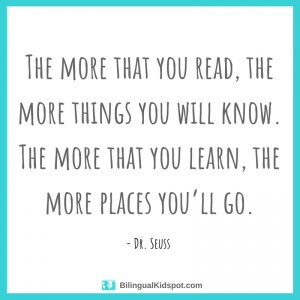 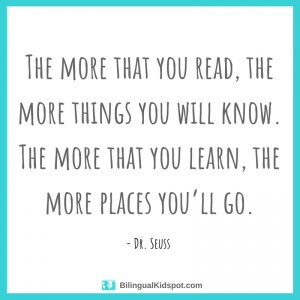 TYPE OF BOOKTITLEACTIVITIESPhonics Sid and Nan invent   Read through front page.Read the book Back of book activities GuidedSee like me Read through front page.Read the book – using the Guided Reading sheet: session 1 Back of book activities FactfileDo it!Bug Time! – look out for the bug face.Follow up worksheet – complete in jotter. Independent A Big Win Read through front page.Read the book Back of book activities Bug Time! – look out for the bug face.